I Am Series《我就是很棒系列》《我就是很棒系列》是一套便携的口袋书，书中收录了大量名人励志语录和智慧，本书教您发现生活中的小美好，关键时刻提供必要的精神支撑，为生活增添正能量。系列编辑：哈迪·格兰德图书（Hardie Grant Books）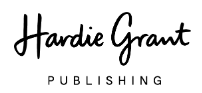 哈迪·格兰德图书（Hardie Grant Books）成立于1997年，总部位于澳大利亚墨尔本。是一家独立的出版和传媒公司，该公司与作者和品牌合作，创建跨平台的高质量书籍、杂志、网站和内容。出版物涵盖人物自传、社会科学、饮食文化、非科幻作品等。包含作品：I am Happy by Hardie Grant Books《我笑容满面》  哈迪·格兰德图书著I am Unstoppable by Hardie Grant Books《我势不可挡》  哈迪·格兰德图书著I am Fearless by Hardie Grant Books《我无所畏惧》  哈迪·格兰德图书著I am Grateful by Hardie Grant Books《我心怀感恩》  哈迪·格兰德图书著I am Awesome by Hardie Grant Books《我棒极了》哈迪·格兰德图书著I am Bold by Hardie Grant Books《我无比勇敢》  哈迪·格兰德图书著***********************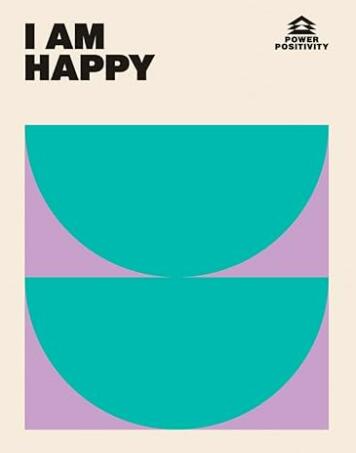 中文书名：《我笑容满面》英文书名：I AM HAPPY作    者：Hardie Grant Books代理公司：ANA/Jessica Wu页    数：96页 出版时间：2024年3月代理地区：中国大陆、台湾审读资料：电子稿类    型：心灵励志 内容简介：《我笑容满面》鼓励你在生活中寻找积极的一面，在你最需要的时候，用充满力量的名言、友善的话语和小小的鼓舞来激励你。在正确的时间说正确的话可以创造奇迹，提升你的情绪，增强你的信心，控制消极情绪，最终帮助你找到幸福。这本口袋大小的书以一些我们最喜欢的名人的建议和智慧为特色，保证照亮你的一天，提醒你生活是美好的，你绝对感受得到!“幸福是我们都应该得到的，也是我们生活中都需要的。”——杜阿·利帕“如果你乐于做你正在做的事情，那么没有人能说你不成功。”——哈利·斯泰尔斯“幸福就是爱，句号。”——阿瑟·布鲁克斯内文展示：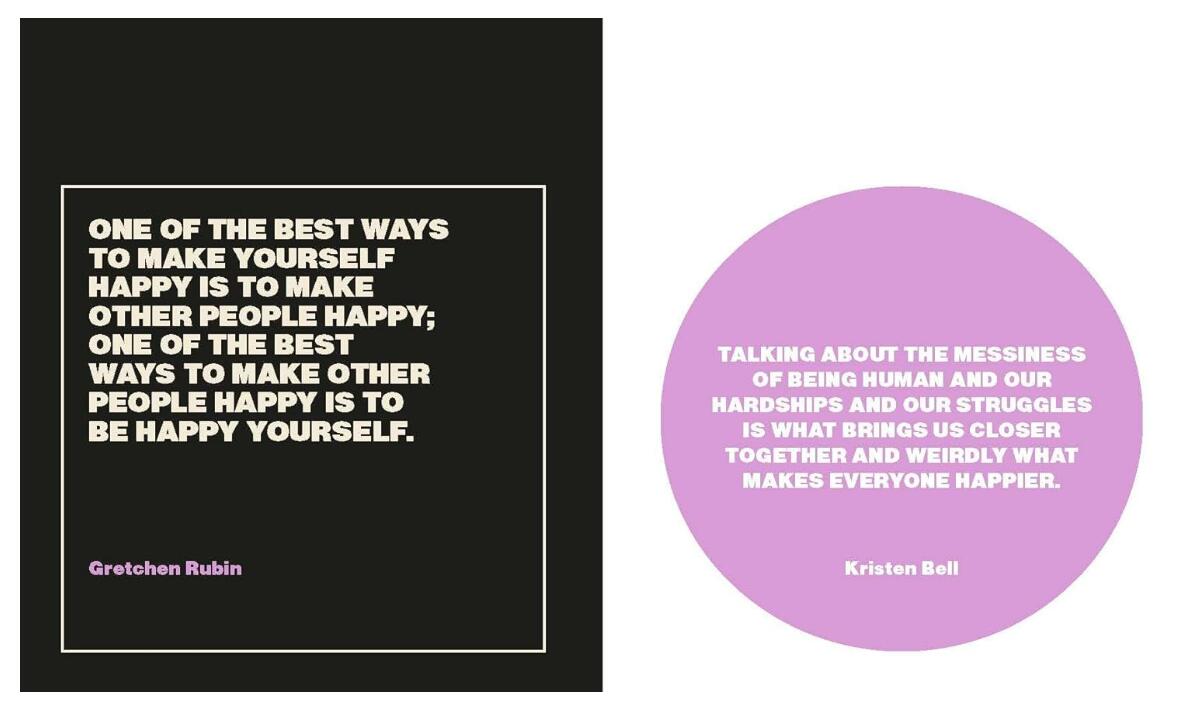 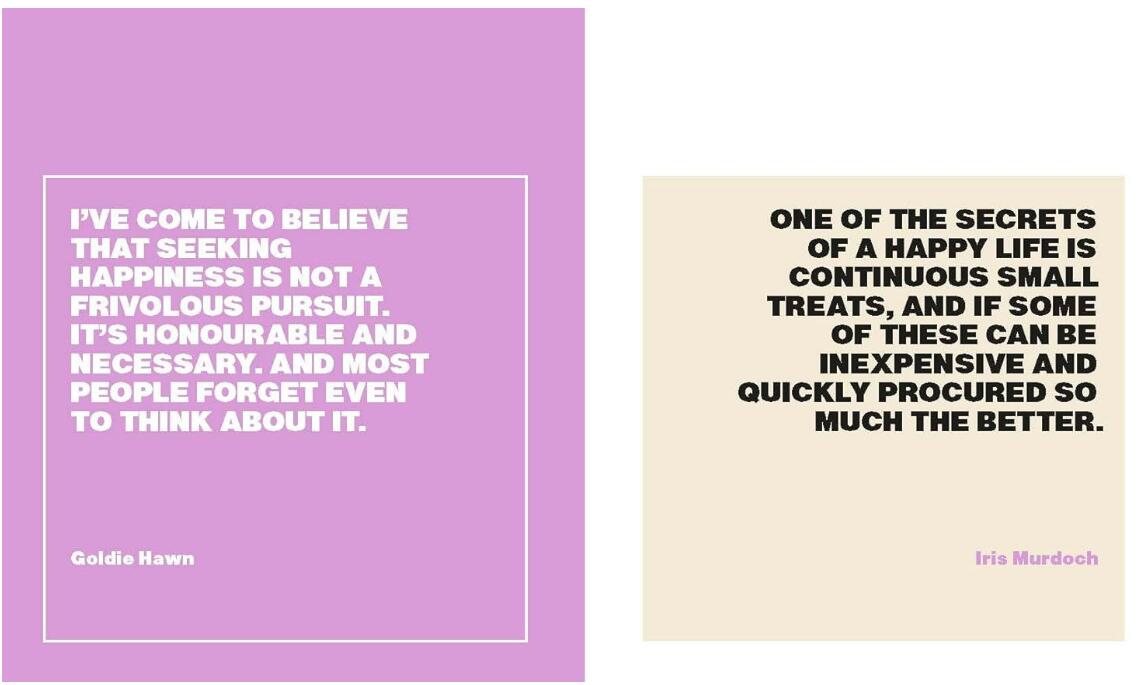 ***********************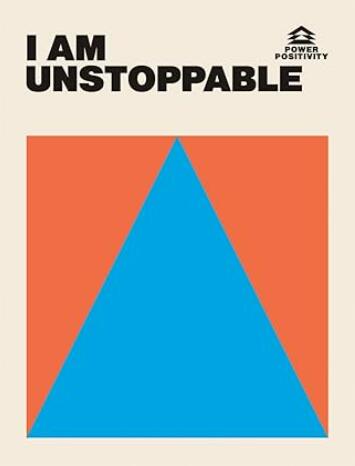 中文书名：《我势不可挡》英文书名：I AM UNSTOPPABLE  作    者：Hardie Grant Books代理公司：ANA/Jessica Wu页    数：96页 出版时间：2023年12月代理地区：中国大陆、台湾审读资料：电子稿类    型：心灵励志 内容简介：《我势不可挡》帮助你找到做自己的信心，并提醒你，在你最需要的时候，你可以用鼓舞人心的名言、想法、善意的话语和小小的鼓励来度过任何事情。在合适的时间说合适的话可以创造奇迹，提升你的情绪，增强你的信心，控制消极情绪，提高你的自尊。这本口袋大小的书收录了一些我们最喜欢的名人的智慧之言，保证能照亮你的一天，提醒你生活是美好的，你绝对能做到这一点。***********************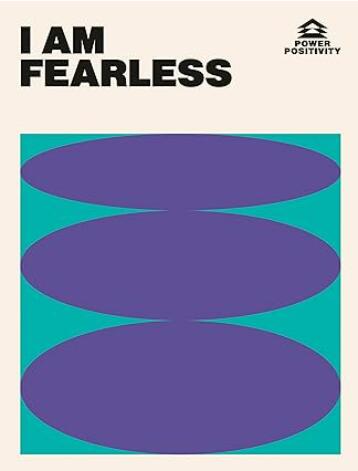 中文书名：《我无所畏惧》英文书名：I AM FEARLESS  作    者：Hardie Grant Books代理公司：ANA/Jessica Wu页    数：96页 出版时间：2023年3月代理地区：中国大陆、台湾审读资料：电子稿类    型：心灵励志 内容简介:《我无所畏惧》帮助你找到做自己的信心，并提醒你，在你最需要的时候，你可以用鼓舞人心的名言、想法、善意的话语和小小的鼓励来度过任何事情。在合适的时间说合适的话可以创造奇迹，提升你的情绪，增强你的信心，控制消极情绪，提高你的自尊。这本口袋大小的书收录了一些我们最喜欢的名人的智慧之言，保证能照亮你的一天，提醒你生活是美好的，你绝对能做到这一点。内文展示：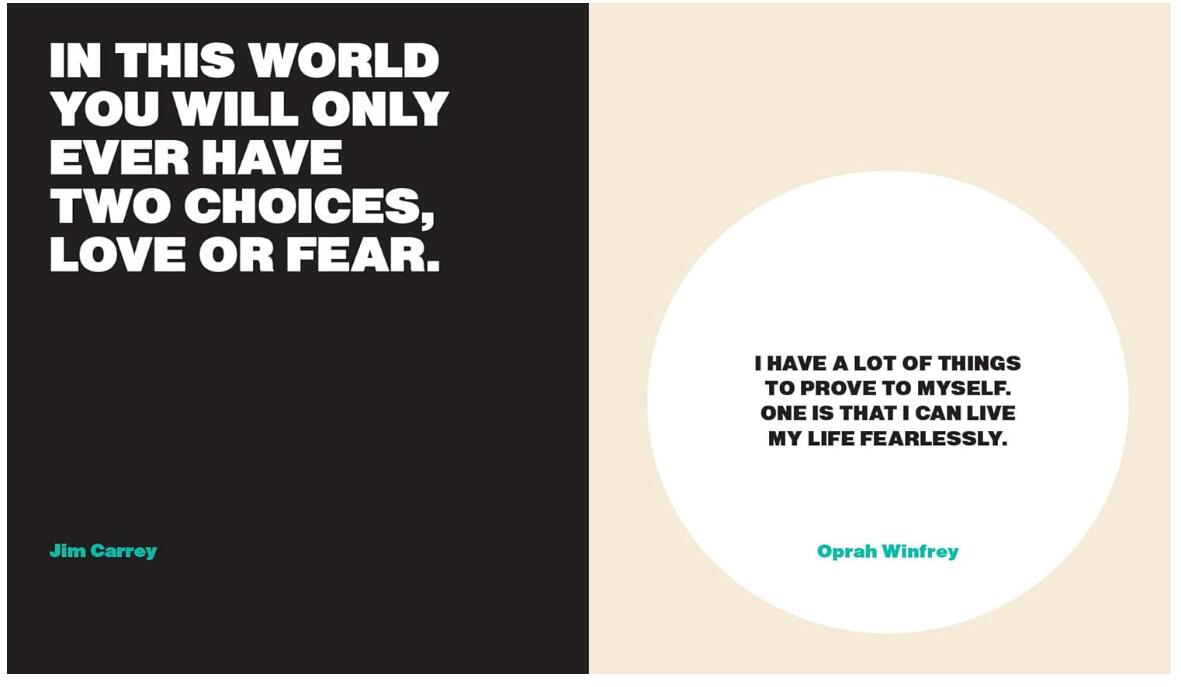 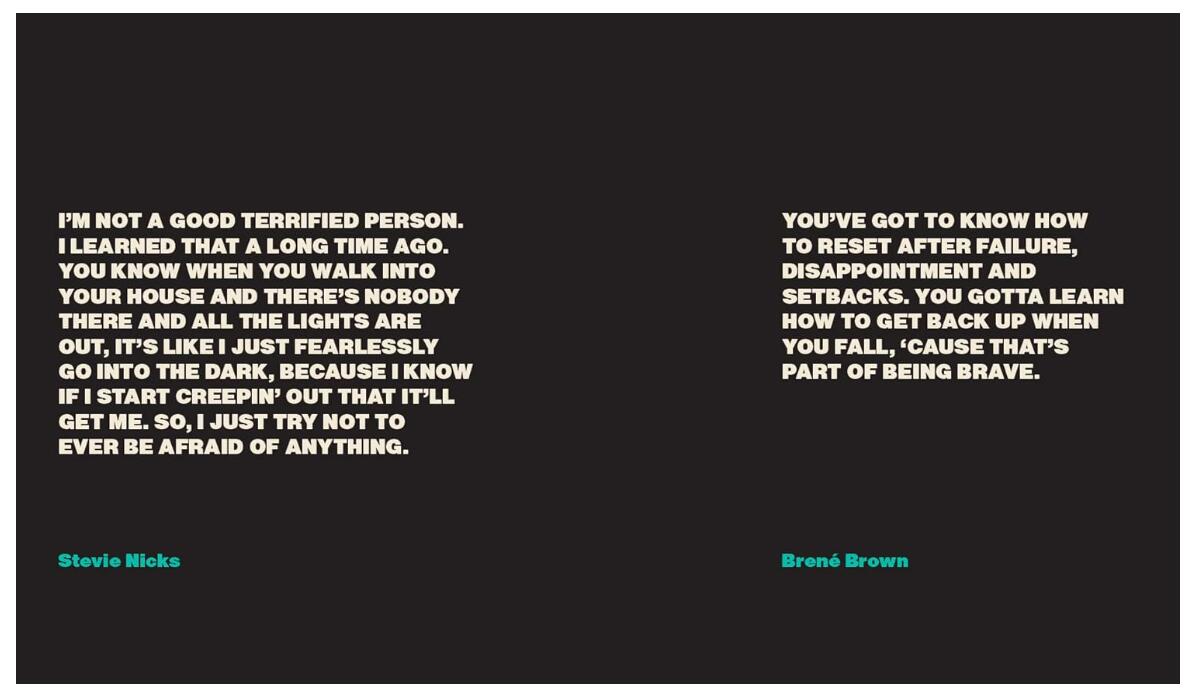 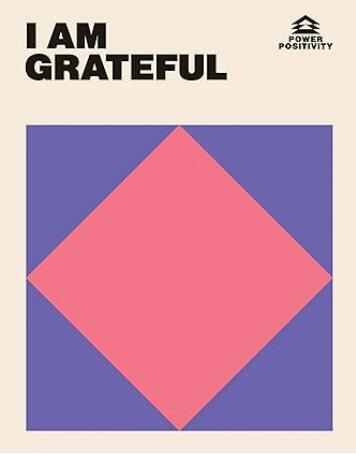 ***********************中文书名：《我心怀感恩》英文书名：I AM GRATEFUL  作    者：Hardie Grant Books代理公司：ANA/Jessica Wu页    数：96页 出版时间：2023年8月代理地区：中国大陆、台湾审读资料：电子稿类    型：心灵励志 内容简介:《我心怀感恩》提醒你生活中一切美好的事物，你是真正有福的，你可以用这种认识来度过任何事情。这本书充满了鼓舞人心的名言、想法、善意的话语和小小的鼓舞，它能神奇地改善你的情绪，增强你的信心，控制消极情绪，提高你的自尊。这本口袋大小的书收录了一些我们最喜欢的名人的智慧之言，保证能照亮你的一天，提醒你生活是美好的，你绝对能做到这一点。在一个漂亮的，口袋大小的书中得到强大而积极的肯定。非常适合随身携带，在你需要打气或打气的时候随时使用。一个伟大的“只是因为”礼物，以及完美的圣诞袜填料。内文展示：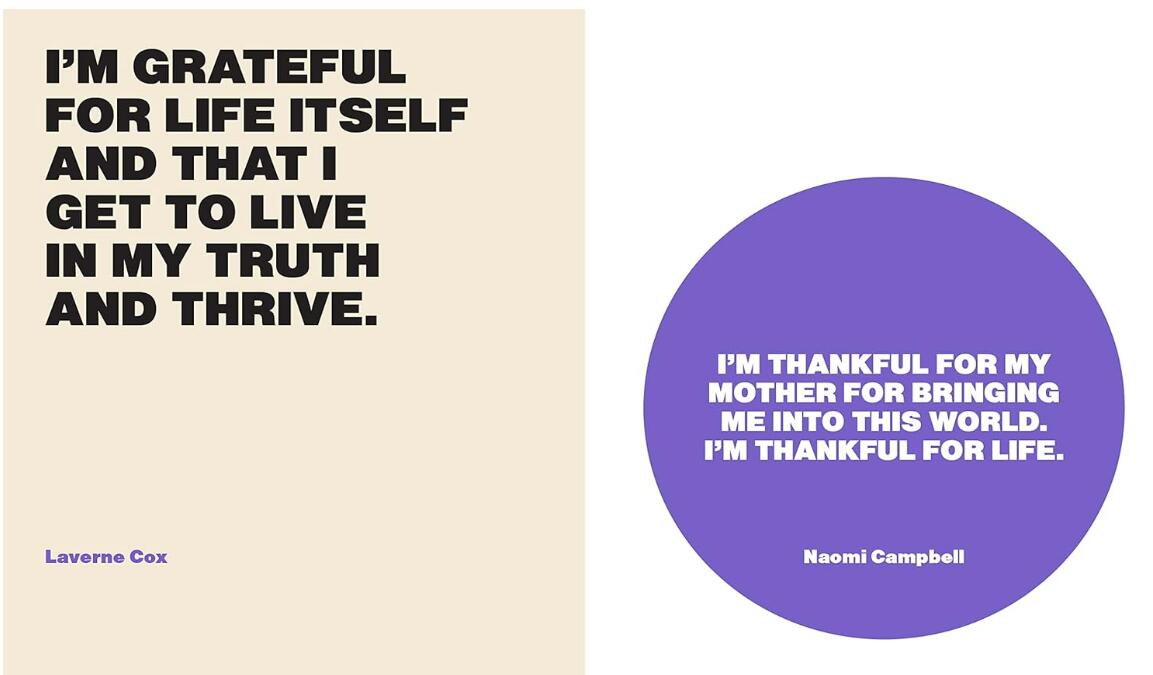 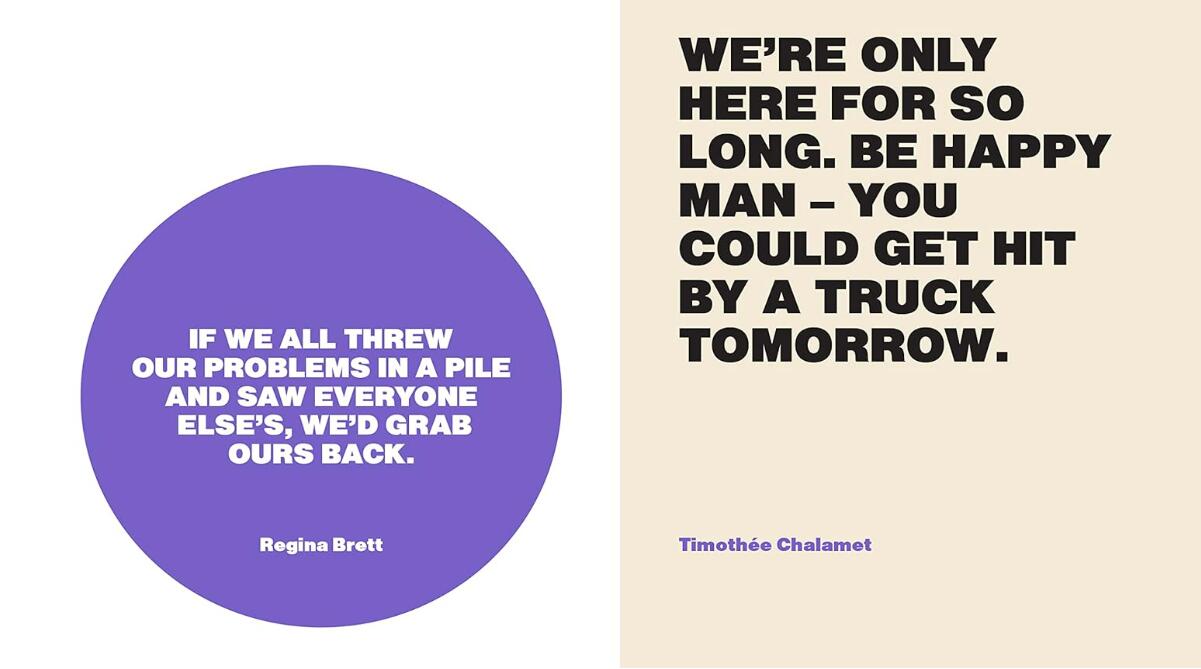 ***********************中文书名：《我棒极了》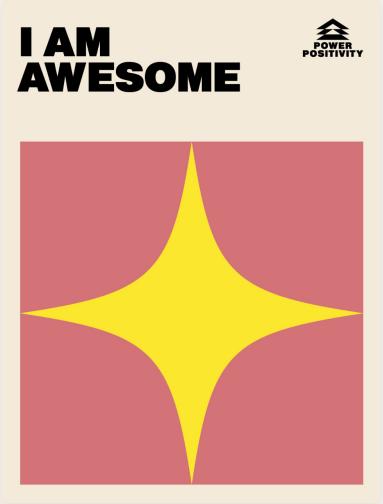 英文书名：i am awesome  (i am)作    者：Hardie Grant Books代理公司：ANA/Jessica Wu页    数：96页 出版时间：2024年12月代理地区：中国大陆、台湾审读资料：电子稿类    型：心灵励志 内容简介：卖点：一本拥有强大能量的袖珍口袋书适合随身携带，随时随地为自己加油打气这份礼物任何时候送出去都不会出错，还是一份绝佳的圣诞礼品《我棒极了》充满正能量，肯定你正在战胜这个被称为生活的东西。这本口袋书充满鼓舞人心的语录、温暖的文字和必要时候的小提醒。在正确的时机说出合适的话，可以奇迹般地提振情绪、增强信心、排解消极情绪，最终助您找到幸福。本书收录了一些我们最喜爱名人的建议和智慧，这本口袋书会提醒您生活是美好的，能让您开心一整天，绝对可以！内页展示：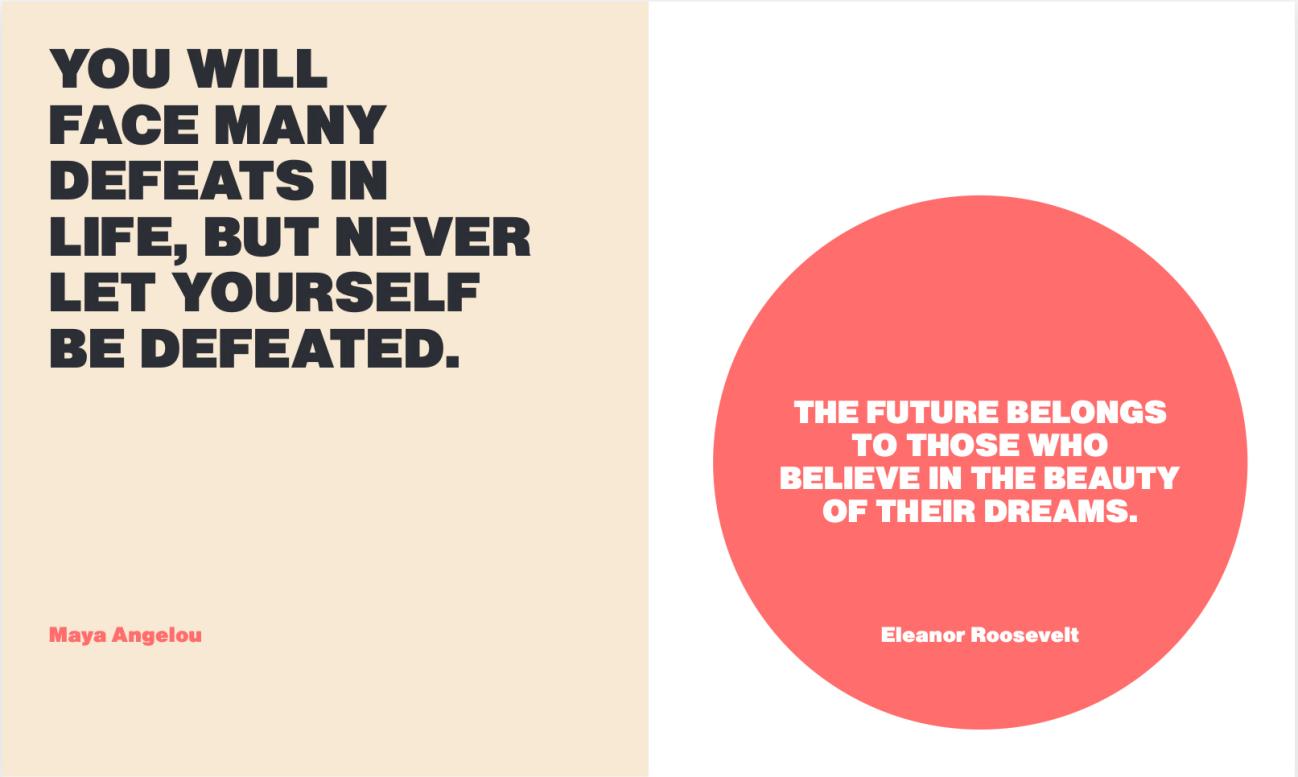 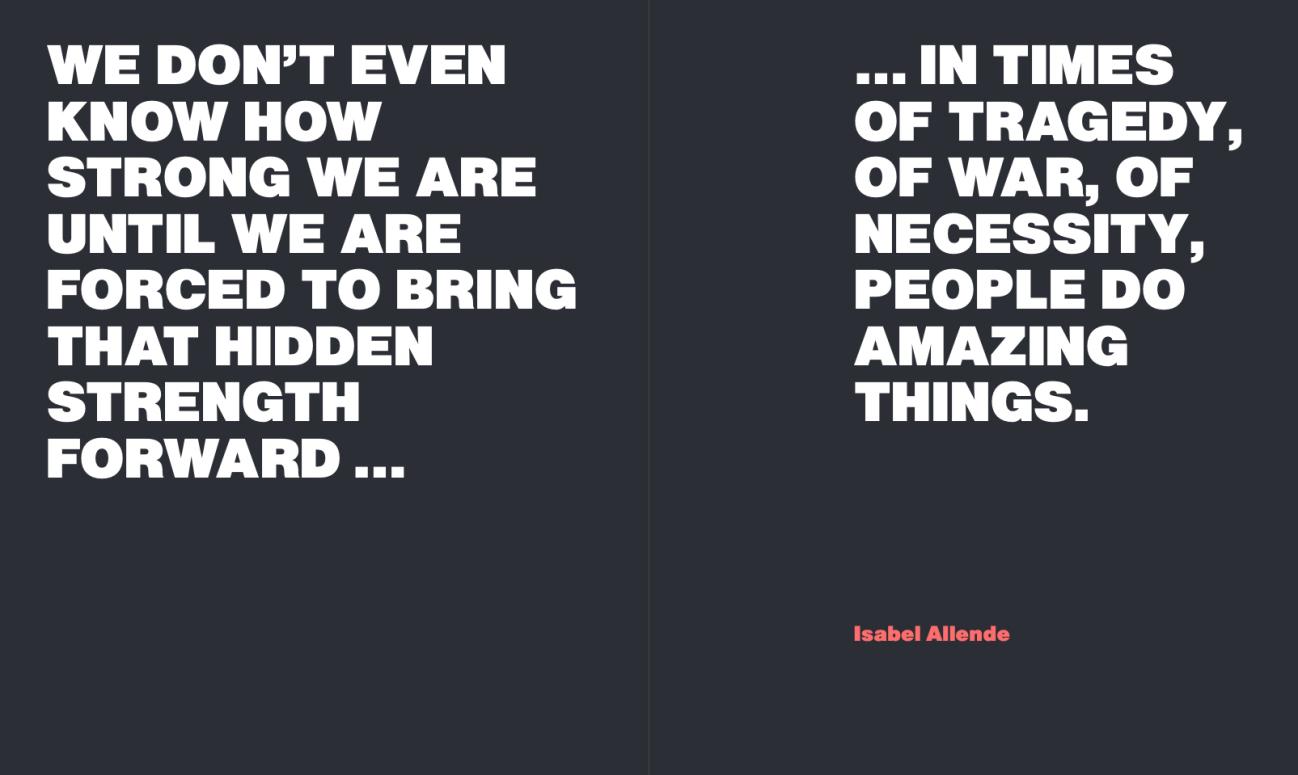 *******************中文书名：《我无比勇敢》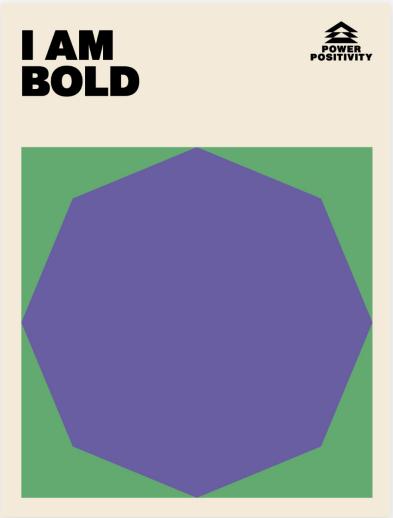 英文书名：i am bold (i am)作    者：Hardie Grant Books代理公司：ANA/Jessica Wu页    数：96页 出版时间：2024年12月代理地区：中国大陆、台湾审读资料：电子稿类    型：心灵励志 内容简介:卖点：一本拥有强大能量的袖珍口袋书适合随身携带，随时随地为自己加油打气这份礼物任何时候送出去都不会出错，还是一份绝佳的圣诞礼品《我无比勇敢》充满正能量，鼓励您勇敢选择并把握生活的机遇。这本口袋书充满鼓舞人心的语录、温暖的文字和必要时候的小提醒。任何有需要的时候都可以打开翻一翻。在正确的时机说出合适的话，可以奇迹般地提振情绪、增强信心、排解消极情绪，最终助您找到幸福。本书收录了一些我们最喜爱名人的建议和智慧，这本口袋书会美化生活，照亮您的一天，绝对可以！内页展示：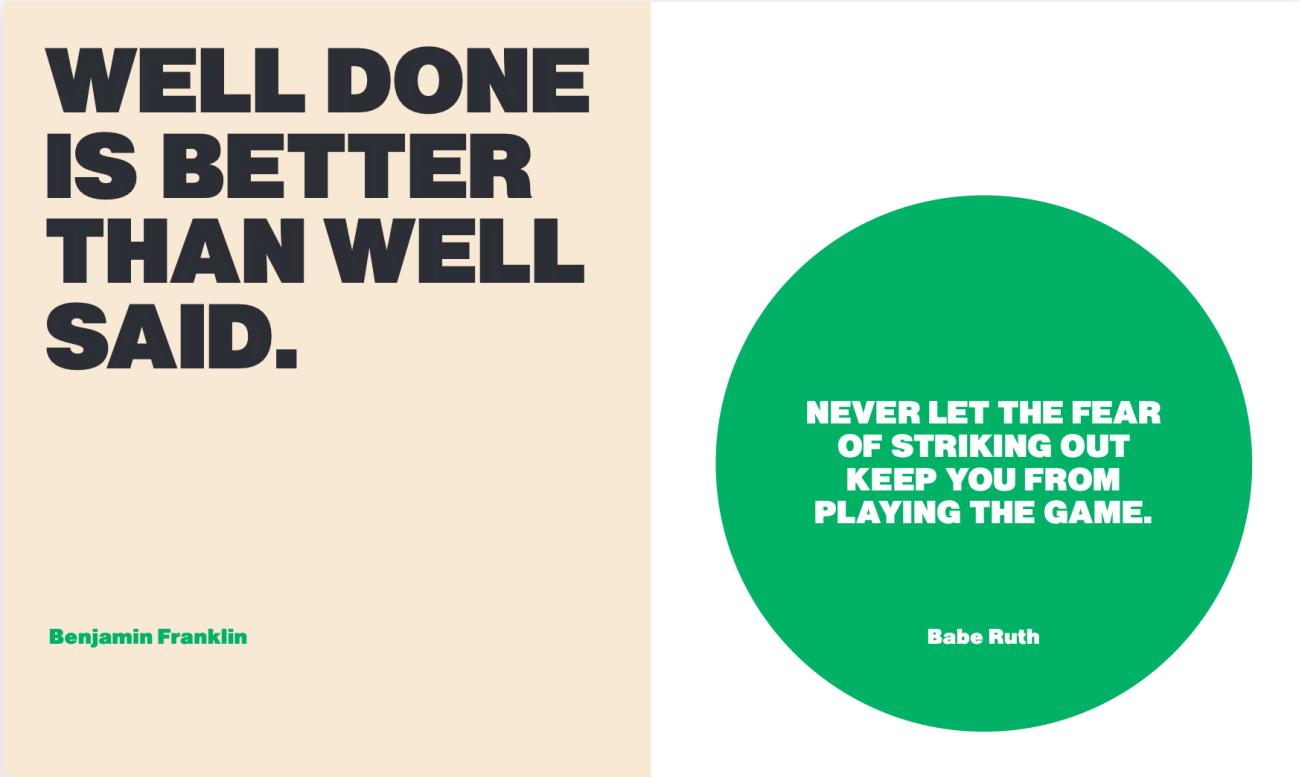 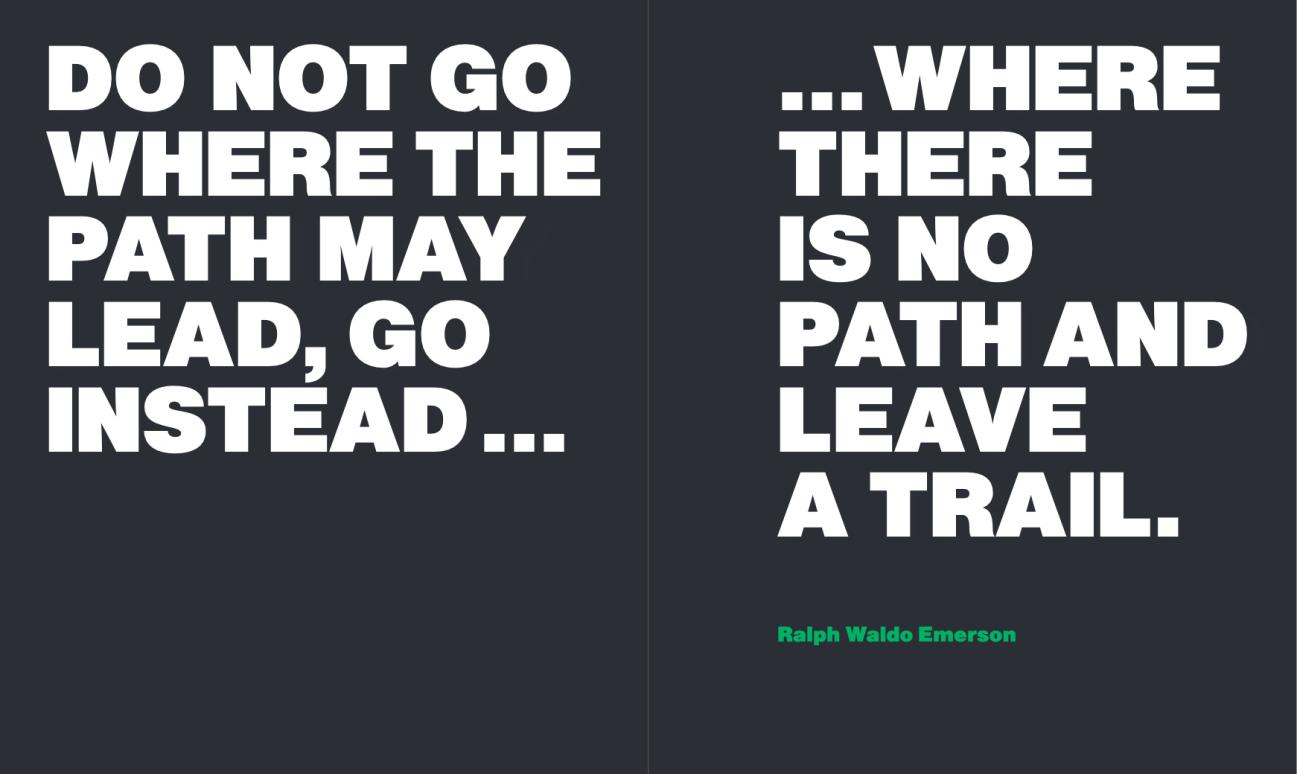 感谢您的阅读！请将反馈信息发至：版权负责人Email：Rights@nurnberg.com.cn安德鲁·纳伯格联合国际有限公司北京代表处北京市海淀区中关村大街甲59号中国人民大学文化大厦1705室, 邮编：100872电话：010-82504106, 传真：010-82504200公司网址：http://www.nurnberg.com.cn书目下载：http://www.nurnberg.com.cn/booklist_zh/list.aspx书讯浏览：http://www.nurnberg.com.cn/book/book.aspx视频推荐：http://www.nurnberg.com.cn/video/video.aspx豆瓣小站：http://site.douban.com/110577/新浪微博：安德鲁纳伯格公司的微博_微博 (weibo.com)微信订阅号：ANABJ2002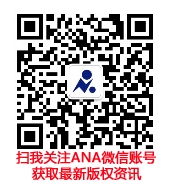 